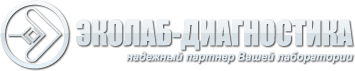 Закрытое акционерное общество «ЭКОлаб-Диагностика»142530, РФ, Московская область, г. Электрогорск, ул. Свердлова, д.11.ИНН 5035035444/КПП 503501001Тел/факс: (495) 980-08-59, (49643) 3-33-42ПРАЙС ФГУП «СПбНИИВС ФМБА РФ»ДиагностикумыДиагностикумыДиагностикумыДиагностикум из бактерий семейства кишечных жидкий для РА "H"- групп: a2 567,00 руб.ампулДиагностикум из бактерий семейства кишечных жидкий для РА "H"- групп: b2 567,00 руб.ампулДиагностикум из бактерий семейства кишечных жидкий для РА "H"- групп: c2 567,00 руб.ампулДиагностикум из бактерий семейства кишечных жидкий для РА "H"- групп: d2 567,00 руб.ампулДиагностикум из бактерий семейства кишечных жидкий для РА "H"- групп: eh2 567,00 руб.ампулДиагностикум из бактерий семейства кишечных жидкий для РА "H"- групп: gm2 567,00 руб.ампулДиагностикум из бактерий семейства кишечных жидкий для РА "H"- групп: i2 567,00 руб.ампулДиагностикум из бактерий семейства кишечных жидкий для РА "О"- групп: 2.122 070,00 руб.ампулДиагностикум из бактерий семейства кишечных жидкий для РА "О"- групп: 3.102 070,00 руб.ампулДиагностикум из бактерий семейства кишечных жидкий для РА "О"- групп: 4.122 070,00 руб.ампулДиагностикум из бактерий семейства кишечных жидкий для РА "О"- групп: 6.72 070,00 руб.ампулДиагностикум из бактерий семейства кишечных жидкий для РА "О"- групп: 6.8 "Ньюпорт"2 070,00 руб.ампулДиагностикум из бактерий семейства кишечных жидкий для РА "О"- групп: 9.12 10мл/10шт2 070,00 руб.ампулДиагностикум из бактерий семейства кишечных жидкий для РА "О"- групп: Vi1 695,10 руб.ампулДиагностикум бак.сальм."ОН"- энтеритидис2 488,00 руб.ампулДиагностикум бак.сальм."ОН"-груп.,А жидкий 10мл/10шт2 488,00 руб.ампулДиагностикум бак.сальм."ОН"-груп.,В жидкий 10мл/10шт2 488,00 руб.ампулДиагностикум бак.сальм."ОН"-груп.,ТИФИ жидкий (ВНИИВС) 10мл./10шт2 488,00 руб.ампулДиагностикум бак.сальм."ОН"-груп.ТИФИМИРИУМ жидкий (ВНИИВС)2 488,00 руб.ампулДиагностикум кишечноиерсиниозный О3 /5 амп/2 585,20 руб.наборДиагностикум кишечноиерсиниозный О9 (5амп)2 585,20 руб.упакДиагностикум псевдотуберкулезный д\РНГА /5 амп/2 585,20 руб.наборДиагностикум шигел.эритр.Зонне,сухой2 005,00 руб.упакДиагностикум шигел.эритр.Флекснер 1-5,сухой2 005,00 руб.упакДиагностикум шигел.эритр.Флекснер 6,сухой (Ньюкастл)2 117,20 руб.упакСывороткиСывороткиСывороткиСыворотка диаг.Бойда полив.1.2.4.5.6.7.9.122 678,20 руб.ампулСыворотка диаг.Бойда полив.13,14,152 678,20 руб.ампулСыворотка диаг.Бойда полив.3,6,8,10,112 678,20 руб.ампулСыворотка диаг.шигел.адсор.Бойда типовая,тип 12 328,80 руб.ампулСыворотка диаг.шигел.адсор.Бойда типовая,тип 10,112 328,80 руб.ампулСыворотка диаг.шигел.адсор.Бойда типовая,тип 122 328,80 руб.ампулСыворотка диаг.шигел.адсор.Бойда типовая,тип 132 328,80 руб.ампулСыворотка диаг.шигел.адсор.Бойда типовая,тип 142 328,80 руб.ампулСыворотка диаг.шигел.адсор.Бойда типовая,тип 152 328,80 руб.ампулСыворотка диаг.шигел.адсор.Бойда типовая,тип 162 328,80 руб.ампулСыворотка диаг.шигел.адсор.Бойда типовая,тип 172 328,80 руб.ампулСыворотка диаг.шигел.адсор.Бойда типовая,тип 182 328,80 руб.ампулСыворотка диаг.шигел.адсор.Бойда типовая,тип 22 328,80 руб.ампулСыворотка диаг.шигел.адсор.Бойда типовая,тип 32 328,80 руб.ампулСыворотка диаг.шигел.адсор.Бойда типовая,тип 42 328,80 руб.ампулСыворотка диаг.шигел.адсор.Бойда типовая,тип 52 328,80 руб.ампулСыворотка диаг.шигел.адсор.Бойда типовая,тип 72 328,80 руб.ампулСыворотка диаг.шигел.адсор.Бойда типовая,тип 82 328,80 руб.ампулСыворотка диаг.шигел.адсор.Бойда типовая,тип 92 328,80 руб.ампулСыворотка диагнностическая адсорбированная жидкая кроличья преципитирующая для судебно-медицинских целей:Кошки(СПбНИИВС)5*1мл13 668,00 руб.упакСыворотка диагнностическая адсорбированная жидкая кроличья преципитирующая для судебно-медицинских целей:Кролика(СПбНИИВС)5*1мл13 668,00 руб.упакСыворотка диагнностическая адсорбированная жидкая кроличья преципитирующая для судебно-медицинских целей:лося(СПбНИИВС)5*1мл13 668,00 руб.упакСыворотка диагнностическая адсорбированная жидкая кроличья преципитирующая для судебно-медицинских целей:Лошади(СПбНИИВС)5*1мл13 668,00 руб.упакСыворотка диагнностическая адсорбированная жидкая кроличья преципитирующая для судебно-медицинских целей:Мелкого рогатого скота(СПбНИИВС)5*1мл13 668,00 руб.упакСыворотка диагнностическая адсорбированная жидкая кроличья преципитирующая для судебно-медицинских целей:Птицы(СПбНИИВС)5*1мл13 668,00 руб.упакСыворотка диагнностическая адсорбированная жидкая кроличья преципитирующая для судебно-медицинских целей:рогатого скота(СПбНИИВС)5*1мл13 668,00 руб.упакСыворотка диагнностическая адсорбированная жидкая кроличья преципитирующая для судебно-медицинских целей:Свиньи СПбНИИВС)5*1мл13 668,00 руб.упакСыворотка диагнностическая адсорбированная жидкая кроличья преципитирующая для судебно-медицинских целей:Собаки(СПбНИИВС)5*1мл13 668,00 руб.упакСыворотка диагнностическая адсорбированная жидкая кроличья преципитирующая для судебно-медицинских целей:ЧеловекаСПбНИИВС)5*1мл13 668,00 руб.упакСыворотка диагнностическая адсорбированная жидкая кроличья преципитирующая для судебно-медицинских целей:Крупного рогатого скота(СПбНИИВС)5*1мл13 668,00 руб.упакСыворотка диагн.шигел.адсор.дизент.полив. 1,2 сухая2 678,20 руб.ампулСыворотка диагн.шигел.адсор.дизент.полив. 3-7 сухая2 678,20 руб.ампулСыворотка диагн.шигел.адсор.дизент.полив.8-12 сухая2 678,20 руб.ампулСыворотка диагн.шигел.адсор.дизент.тип12 678,20 руб.ампулСыворотка диагн.шигел.адсор.дизент.тип 102 678,20 руб.ампулСыворотка диагн.шигел.адсор.дизент.тип 112 678,20 руб.ампулСыворотка диагн.шигел.адсор.дизент.тип 122 678,20 руб.ампулСыворотка диагн.шигел.адсор.дизент.тип 22 678,20 руб.ампулСыворотка диагн.шигел.адсор.дизент.тип 32 678,20 руб.ампулСыворотка диагн.шигел.адсор.дизент.тип 42 678,20 руб.ампулСыворотка диагн.шигел.адсор.дизент.тип 52 678,20 руб.ампулСыворотка диагн.шигел.адсор.дизент.тип 62 678,20 руб.ампулСыворотка диагн.шигел.адсор.дизент.тип 72 678,20 руб.ампулСыворотка диагн.шигел.адсор.дизент.тип 82 678,20 руб.ампулСыворотка диагн.шигел.адсор.дизент.тип 92 678,20 руб.ампулСыворотка диагнностическая гемагглютинирующая  анти-А   анти-В (бараньи),эритроцитарные  (СПбНИИВС) 5*1мл13 667,80 руб.упакСыворотка диагнностическая гемагглютинирующая  анти-Р козьи (СПбНИИВС)5*1мл13 667,80 руб.упакСыворотка диагнностическая гемагглютинирующая  анти-А кроличья анти-В (БАРАНЬИ) слюнные (СПбНИИВС)5*1мл13 667,80 руб.упакСыворотка диагнностическая гемагглютинирующая  анти-М кроличья анти-N(СПбНИИВС)5*1мл13 667,80 руб.упакСыворотка диагнностическая гемагглютинирующая  анти-Н (СПбНИИВС)5*1мл13 667,80 руб.упакСыворотка сальм.диагн.рец.H-1,сухая2 363,50 руб.ампулСыворотка сальм.диагн.рец.H-1.2,сухая2 363,50 руб.ампулСыворотка сальм.диагн.рец.H-1.5,сухая2 363,50 руб.ампулСыворотка сальм.диагн.рец.H-1.6,сухая2 363,50 руб.ампулСыворотка сальм.диагн.рец.H-1.7,сухая2 363,50 руб.ампулСыворотка сальм.диагн.рец.H-2 ф 2 сухая2 363,50 руб.ампулСыворотка сальм.диагн.рец.H-5 ф 2 сухая2 363,50 руб.ампулСыворотка сальм.диагн.рец.H-6 ф 2 сухая2 363,50 руб.ампулСыворотка сальм.диагн.рец.H-7ф 2 сухая2 363,50 руб.ампулСыворотка сальм.диагн.рец.H-a, сухая2 363,50 руб.ампулСыворотка сальм.диагн.рец.H-b,сухая2 363,50 руб.ампулСыворотка сальм.диагн.рец.H-c,сухая2 363,50 руб.ампулСыворотка сальм.диагн.рец.H-d,сухая2 363,50 руб.ампулСыворотка сальм.диагн.рец.H-eh,сухая2 363,50 руб.ампулСыворотка сальм.диагн.рец.H-enx,сухая2 363,50 руб.ампулСыворотка сальм.диагн.рец.H-enz15,сухая2 363,50 руб.ампулСыворотка сальм.диагн.рец.H-f,сухая2 363,50 руб.ампулСыворотка сальм.диагн.рец.H-g,сухая2 363,50 руб.ампулСыворотка сальм.диагн.рец.H-G,сухая2 363,50 руб.ампулСыворотка сальм.диагн.рец.H-gm,сухая2 363,50 руб.ампулСыворотка сальм.диагн.рец.H-h,сухая2 363,50 руб.ампулСыворотка сальм.диагн.рец.H-i,сухая2 363,50 руб.ампулСыворотка сальм.диагн.рец.Н-k,сухая2 363,50 руб.ампулСыворотка сальм.диагн.рец.H-lv,сухая2 363,50 руб.ампулСыворотка сальм.диагн.рец.H-m,сухая2 363,50 руб.ампулСыворотка сальм.диагн.рец.H-p,сухая2 363,50 руб.ампулСыворотка сальм.диагн.рец.H-q,сухая2 363,50 руб.ампулСыворотка сальм.диагн.рец.H-r,сухая2 363,50 руб.ампулСыворотка сальм.диагн.рец.H-s,сухая2 363,50 руб.ампулСыворотка сальм.диагн.рец.H-st,сухая2 363,50 руб.ампулСыворотка сальм.диагн.рец.H-t,сухая2 363,50 руб.ампулСыворотка сальм.диагн.рец.H-u,сухая2 363,50 руб.ампулСыворотка сальм.диагн.рец.H-v,сухая2 363,50 руб.ампулСыворотка сальм.диагн.рец.H-w,сухая2 363,50 руб.ампулСыворотка сальм.диагн.рец.H-x,сухая2 363,50 руб.ампулСыворотка сальм.диагн.рец.H-y,сухая2 363,50 руб.ампулСыворотка сальм.диагн.рец.H-z,сухая2 363,50 руб.ампулСыворотка сальм.диагн.рец.H-z10,сухая2 363,50 руб.ампулСыворотка сальм.диагн.рец.H-z13,сухая2 363,50 руб.ампулСыворотка сальм.диагн.рец.H-z15,сухая2 363,50 руб.ампулСыворотка сальм.диагн.рец.H-z23,сухая2 363,50 руб.ампулСыворотка сальм.диагн.рец.H-z24,сухая2 363,50 руб.ампулСыворотка сальм.диагн.рец.H-z28,сухая2 363,50 руб.ампулСыворотка сальм.диагн.рец.H-z29,сухая2 363,50 руб.ампулСыворотка сальм.диагн.рец.H-z32,сухая2 363,50 руб.ампулСыворотка сальм.диагн.рец.H-z36,сухая2 363,50 руб.ампулСыворотка сальм.диагн.рец.H-z39,сухая2 363,50 руб.ампулСыворотка сальм.диагн.рец.H-z4,сухая2 363,50 руб.ампулСыворотка сальм.диагн.рец.H-z42,сухая2 363,50 руб.ампулСыворотка сальм.диагн.рец.H-z51,сухая2 363,50 руб.ампулСыворотка сальм.диагн.рец.H-z6,сухая2 363,50 руб.ампулСыворотка сальм.диагн.рец.Vi (Ви). сухая2 363,50 руб.ампулСыворотка сальм.диагн.рец.О-1. сухая2 363,50 руб.ампулСыворотка сальм.диагн.рец.О-10. сухая2 363,50 руб.ампулСыворотка сальм.диагн.рец.О-11,сухая2 363,50 руб.ампулСыворотка сальм.диагн.рец.О-12. сухая2 363,50 руб.ампулСыворотка сальм.диагн.рец.О-13,22,сухая2 363,50 руб.ампулСыворотка сальм.диагн.рец.О-14,24,сухая2 363,50 руб.ампулСыворотка сальм.диагн.рец.О-15. сухая2 363,50 руб.ампулСыворотка сальм.диагн.рец.О-16. сухая2 363,50 руб.ампулСыворотка сальм.диагн.рец.О-17. сухая2 363,50 руб.ампулСыворотка сальм.диагн.рец.О-18. сухая2 363,50 руб.ампулСыворотка сальм.диагн.рец.О-19. сухая2 363,50 руб.ампулСыворотка сальм.диагн.рец.О-2. сухая2 363,50 руб.ампулСыворотка сальм.диагн.рец.О-20. сухая2 363,50 руб.ампулСыворотка сальм.диагн.рец.О-21. сухая2 363,50 руб.ампулСыворотка сальм.диагн.рец.О-23. сухая2 363,50 руб.ампулСыворотка сальм.диагн.рец.О-24. сухая2 363,50 руб.ампулСыворотка сальм.диагн.рец.О-25. сухая2 363,50 руб.ампулСыворотка сальм.диагн.рец.О-27,сухая2 363,50 руб.ампулСыворотка сальм.диагн.рец.О-28,сухая2 363,50 руб.ампулСыворотка сальм.диагн.рец.О-3.10. сухая2 363,50 руб.ампулСыворотка сальм.диагн.рец.О-30,сухая2 363,50 руб.ампулСыворотка сальм.диагн.рец.О-34,сухая2 363,50 руб.ампулСыворотка сальм.диагн.рец.О-35,сухая2 363,50 руб.ампулСыворотка сальм.диагн.рец.О-38,сухая2 363,50 руб.ампулСыворотка сальм.диагн.рец.О-39,сухая2 363,50 руб.ампулСыворотка сальм.диагн.рец.О-4  сухая2 363,50 руб.ампулСыворотка сальм.диагн.рец.О-40,сухая2 363,50 руб.ампулСыворотка сальм.диагн.рец.О-41,сухая2 363,50 руб.ампулСыворотка сальм.диагн.рец.О-42,сухая2 363,50 руб.ампулСыворотка сальм.диагн.рец.О-43,сухая2 363,50 руб.ампулСыворотка сальм.диагн.рец.О-44,сухая2 363,50 руб.ампулСыворотка сальм.диагн.рец.О-45,сухая2 363,50 руб.ампулСыворотка сальм.диагн.рец.О-46,сухая2 363,50 руб.ампулСыворотка сальм.диагн.рец.О-47,сухая2 363,50 руб.ампулСыворотка сальм.диагн.рец.О-48,сухая2 363,50 руб.ампулСыворотка сальм.диагн.рец.О-5  сухая2 363,50 руб.ампулСыворотка сальм.диагн.рец.О-50,сухая2 363,50 руб.ампулСыворотка сальм.диагн.рец.О-52,сухая2 363,50 руб.ампулСыворотка сальм.диагн.рец.О-53,сухая2 363,50 руб.ампулСыворотка сальм.диагн.рец.О-54,сухая2 363,50 руб.ампулСыворотка сальм.диагн.рец.О-55,сухая2 363,50 руб.ампулСыворотка сальм.диагн.рец.О-57,сухая2 363,50 руб.ампулСыворотка сальм.диагн.рец.О-58,сухая2 363,50 руб.ампулСыворотка сальм.диагн.рец.О-59,сухая2 363,50 руб.ампулСыворотка сальм.диагн.рец.О-6.1. сухая2 363,50 руб.ампулСыворотка сальм.диагн.рец.О-6.2. сухая2 363,50 руб.ампулСыворотка сальм.диагн.рец.О-6.27. сухая2 363,50 руб.ампулСыворотка сальм.диагн.рец.О-60,сухая2 363,50 руб.ампулСыворотка сальм.диагн.рец.О-61,сухая2 363,50 руб.ампулСыворотка сальм.диагн.рец.О-62,сухая2 363,50 руб.ампулСыворотка сальм.диагн.рец.О-63,сухая2 363,50 руб.ампулСыворотка сальм.диагн.рец.О-65,сухая2 363,50 руб.ампулСыворотка сальм.диагн.рец.О-66,сухая2 363,50 руб.ампулСыворотка сальм.диагн.рец.О-67,сухая2 363,50 руб.ампулСыворотка сальм.диагн.рец.О-7. сухая2 363,50 руб.ампулСыворотка сальм.диагн.рец.О-8  сухая2 363,50 руб.ампулСыворотка сальм.диагн.рец.О-9. сухая2 363,50 руб.ампулСыворотка сальм.поливалентная редких групп,агглют.адсорб.сухая для РА5 905,00 руб.ампулСыворотка сальм.поливалентная АВСДЕ,агглют.адсорб.сухая для РА5 905,00 руб.ампулСыворотка шигел.адсорбир. для РА Зонне фазы I.II2 535,00 руб.ампулСыворотка шигел.адсорбир. для РА полив. Флекснер I-V2 535,00 руб.ампулСыворотка шигел.адсорбир. для РА  полив. Флекснер I-VI.Зонне2 535,00 руб.ампулСыворотка шигел.адсорбир. для РА групповая Флекснер 3,42 678,20 руб.ампулСыворотка шигел.адсорбир. для РА групповая Флекснер 62 678,20 руб.ампулСыворотка шигел.адсорбир. для РА групповая Флекснер 7,82 678,20 руб.ампулСыворотка шигел.адсорбир. для РА типовая Флекснер I2 678,20 руб.ампулСыворотка шигел.адсорбир. для РА типовая Флекснер II2 678,20 руб.ампулСыворотка шигел.адсорбир. для РА типовая Флекснер III2 678,20 руб.ампулСыворотка шигел.адсорбир. для РА типовая Флекснер IV2 678,20 руб.ампулСыворотка шигел.адсорбир. для РА типовая Флекснер V2 678,20 руб.ампулСыворотка шигел.адсорбир. для РА типовая Флекснер VI (Ньюкастл)2 678,20 руб.ампул